									Fasnachtscomité Blätzbums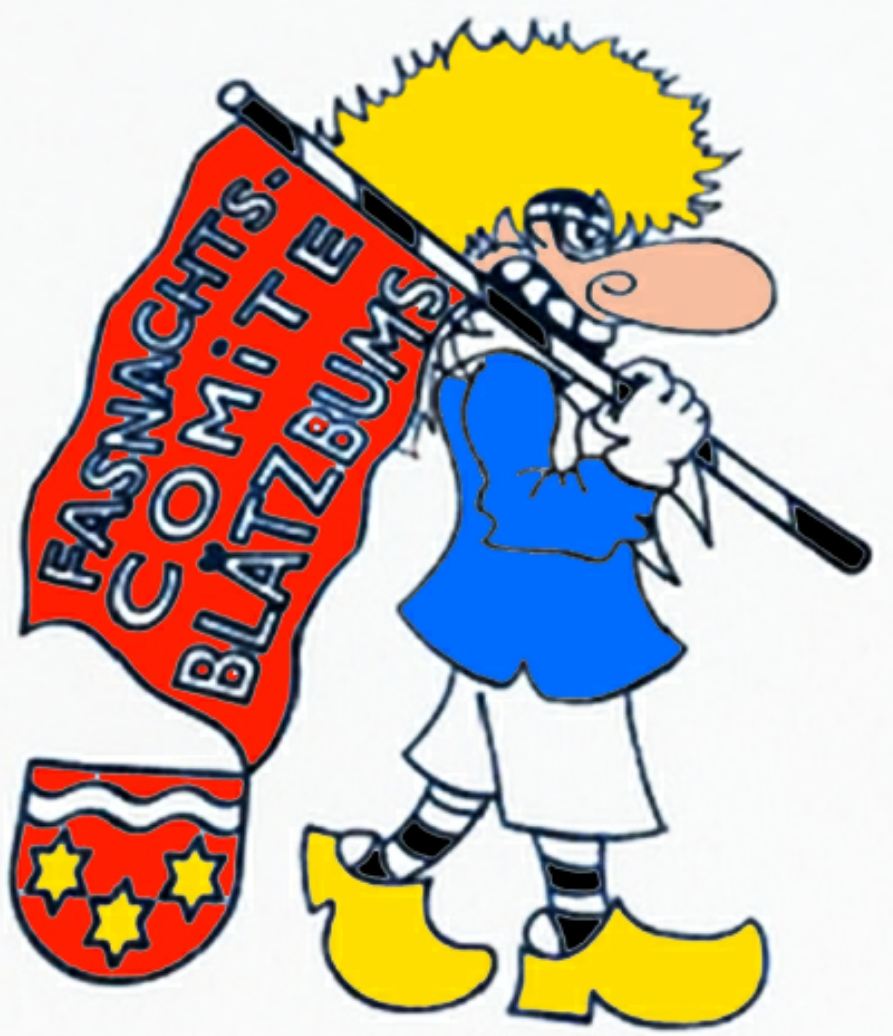 S`Schryberli Delia HummelMuttenzerstrasse 154127 Birsfelden079 388 27 34dema@teleport.chLiebe Fasnächtler/innenAm 17.02.2024 findet unsere Blätzbumser Fasnacht statt, dazu würden wir Euch gerne einladen.Sie beinhaltet den Umzug am Nachmittag, ein Guggenkonzert und die Beizenfasnacht am Abend.Ihr könnt uns gerne mitteilen, ob ihr an allem dabei sein wollt oder nur an gewissen Aktivitäten.Wir würden uns sehr über ein positives Feedback freuen.Bei Fragen dürft ihr euch gerne bei mir (dema@teleport.ch) melden.Gruppierungsname:Gruppierungsart:Anzahl Erwachsene:Anzahl Kinder:Mit fasnächtlichen GrüssenBlätzbumser Fasnachtscomités`SchryberliDelia Hummel